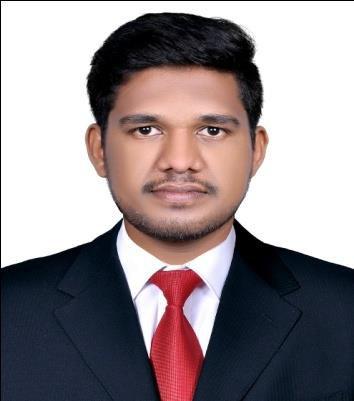 Shefin Mechanical EngineerDubai, UAEEmail: shefin.382946@2freemail.com CAREER OBJECTIVESeeking a position to utilize my knowledge, skills, and abilities in the industry that offers competitive environment, a true profession to put in the acquired knowledge and gain exposure to upcoming technologies while being resourceful, innovative and flexible.EXPERIENCETotal Experience – 3 Year 6 MonthsMaintenance EngineerReliance Jio Infocomm LtdTrivandrum,Kerala(Jan 2018 –July 2018)Key responsibilities handled:Close inspection of work in site & progress.Knowledge of basics in HVAC and firefighting.Manage and support Engineering technicians & Soft servicing group towards company s target.Handling customers nd clientsPreparation of daily report and manpower allocation.Facility Supervisor (mep)Al Majal Alarabi group Holding Riyadh KSA Client – Al Qassim UniversityKingdom of Saudi Arabia(2015 – 2017)Key responsibilities handled:Handling Customers and ClientsManage and support Engineering technicians & Soft servicing group towards company’s targets.Responsible to monitor all the assets of the buildings as per Company & client Standards.Reporting to the Site Manager on daily basis.Responsible for 24hours Emergency Maintenance service.Attending customer complaints and suggesting them with an appropriate solution for their issues.MEP EngineerCareer comfair pvt LtdCochin Kerala, India(2014 – 2015)Key responsibilities handled:Knowledge of basics in HVAC and firefighting.Close inspection of work in site & progress.Checking the pipe supports, eccentric, concentric, reducers, joints, perfect insulation without leakage.Preparation of daily report and manpower allocation.Witnessing the three stage of welding test.Attending site meeting with government authorities and taking actions for the requested problem for work.Preparing back charges for damages and submitting it to the project manager.Ordering the required materials as per specifications.EDUCATIONBachelor of Technology : Mechanical EngineeringSri Acharya University, Vijayapura.(2010 – 2014)XII: Biology ScienceKerala Higher Secondary(2008 – 2010)XSSLC(2008)CERTIFICATIONSDiploma in MEP/HVACDiploma in Piping & pipe line engineeringDiploma in NDT QA/QC – ASNT LEVEL II CertificationPERSONAL DETAILSDRIVING LICENSE DETAILSSaudi ArabiaDate of Issue - 31/05/2016Date of Expiry – 06/04/2021IndiaDate of Issue – 26/07/2010Date of Expiry – 12/06/2030DECLARATIONThank you for going through my CV. I would be very much obliged if I am given an opportunity for a personnel interview at a time convenient for both of us, so that I can prove my mettle and give you more detail about myself.With earnest regards,GenderGender:MaleDate of birthDate of birth:20/11/1991NationlityNationlity: Indian: IndianLanguges knownLanguges known: Arabic,English,Hindi,Malayalam: Arabic,English,Hindi,MalayalamTECHNICAL SKILLSTECHNICAL SKILLSOperating SystemsOperating Systems: Windows 8, Windows 7, Windows XP, LinuxOffice Package: Microsoft Office Package - M.S Word, Excel, PPPASSPORT DETAILSPASSPORT DETAILSDate of Issue: 13-June-2012Date of Expiry : 12-June-2022Place of issue: Trivandrum